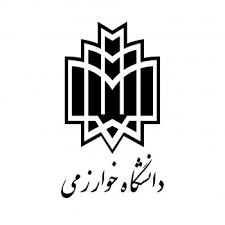 ــــــــــــــــــــــــــــــــــــــــــــــــــــــــــــــــــــــــــــــــــــــــــــــــــــــــــــــــــــــــــــــــــــــــــــــــــــــــــــــــــــــــــ(لطفا بعد از برگزاری جلسه پیش دفاع، صورتجلسه الکترونیکی پیوست توسط استاد محترم راهنما تکمیل و پس از تایید مدیر محترم گروه برای آموزش دانشکده ارسال شود).ص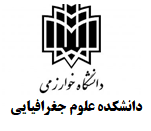 بسمه تعالیصورتجلسه برگزاری پیش دفاع رساله دکتریبا یاد و نام خداوند متعال  جلسه پیش دفاع رساله دکتری دانشجو                             با شماره دانشجویی عنوان رساله:  رشته 			در تاریخ       	           ساعت   		              بصورت مجازی در دانشگاه خوارزمی برگزار شد، پس از  ارائه دانشجو و بحث و تبادل نظر استادان محترم راهنما، مشاور و داور،  مقرر شد موارد ذیل اصلاح گردد:موارد اصلاحی پیشنهادی:. . .. . .. . .اعضای هیات داوران: استاد راهنمای اول: .  .  .استاد راهنمای دوم: .  .  .استاد مشاور اول : .  .  .استاد مشاور دوم : .  .  .استاد داوراول :  .  .  .استاد داور دوم: .  .  . ــــــــــــــــــــــــــــــــــــــــــــــــــــــــــــــــــــــموارد فوق مورد تایید است و برای ثبت در پرونده دانشجو ارسال می گردد. نام و نام خانوادگی مدیر گروه: .  .  .              امضاءمشخصات دانشجو: (این بخش توسط دانشجو با مشورت استاد راهنما تکمیل می شود)مشخصات دانشجو: (این بخش توسط دانشجو با مشورت استاد راهنما تکمیل می شود)مشخصات دانشجو: (این بخش توسط دانشجو با مشورت استاد راهنما تکمیل می شود)مشخصات دانشجو: (این بخش توسط دانشجو با مشورت استاد راهنما تکمیل می شود)مشخصات دانشجو: (این بخش توسط دانشجو با مشورت استاد راهنما تکمیل می شود)نام و نام خانوادگی: نام و نام خانوادگی: شماره دانشجویی: شماره دانشجویی: گروه آموزشی:رشته:عنوان رساله: .  .  .عنوان رساله: .  .  .عنوان رساله: .  .  .عنوان رساله: .  .  .عنوان رساله: .  .  .استادان راهنما و مشاور استاد راهنمای اول:  .  .  .استاد راهنمای دوم:   .  .  . استاد راهنمای اول:  .  .  .استاد راهنمای دوم:   .  .  . استاد مشاور1:  .  .  .استاد مشاور2:  .  .  .استاد مشاور1:  .  .  .استاد مشاور2:  .  .  .داور پیشنهادی داخل گروهداور پیشنهادی1: .  .  .داور پیشنهادی2: .  .  .داور پیشنهادی3: .  .  .داور پیشنهادی1: .  .  .داور پیشنهادی2: .  .  .داور پیشنهادی3: .  .  .داور پیشنهادی1: .  .  .داور پیشنهادی2: .  .  .داور پیشنهادی3: .  .  .داور پیشنهادی1: .  .  .داور پیشنهادی2: .  .  .داور پیشنهادی3: .  .  .مشخصات دفاع: (این بخش توسط مدیرمحترم گروه تکمیل می شود و فرم برای بررسی و اعلام نظر به آموزش دانشکده ارسال می گردد )مشخصات دفاع: (این بخش توسط مدیرمحترم گروه تکمیل می شود و فرم برای بررسی و اعلام نظر به آموزش دانشکده ارسال می گردد ) تاریخ و ساعت پیش دفاع: . . . تاریخ و ساعت پیش دفاع: . . .داوران نهایی داخل گروهداور داخلی1:داور داخلی2:(2 داور از بین داوران پیشنهادی استاد راهنما، توسط مدیر محترم گروه انتخاب می شود)اعلام نظر آموزش دانشکده:اعلام نظر آموزش دانشکده:مورد تایید است؛ لینک برگزاری مجازی جلسهعدم تایید؛ علت عدم تایید(در کادر روبرو درج شود)